Focus Course: Packaging MaterialsCourse leader: Prof. Magnus LesteliusStarting Date: November 3, 2020Place: Distance Based on Canvas by Karlstad UniversityPrincipal lecturers:MSc Sara Larsson	BrobyGrafiska 	sara.larsson@sunne.se 	SLProf. Magnus Lestelius	KaU	magnus.lestelius@kau.se 	MLeDr. Christophe Barbier	BillerudKorsnäs	christophe.barbier@billerudkorsnas.com CBNN7 (Regulatory affairs)	Livsmedelsverket	n.n.7@xx.com	NN7Dr. Christer Korin	ÖrU	christer.korin@oru.se	CKProf. Artem Kulachenko	KTH	artem@kth.se 	AKAssoc. Prof. Raza Naqvi	KaU	raza.naqvi@kau.se	RNDr. Poja Shams	KaU	poja.shams@kau.se	PSDr. Mikael Gällstedt	    Stora Enso	               mikael.gallstedt@storaenso.com                MGProf. Agne Swerin 	    KaU	               agne.swerin@kau.se	                 ASTuesday, November 3	15.00-17.30			Canvas: (Insert link)Wednesday, November 4	15.30-17.30			Canvas: (Insert link)Thursday, November 5	15.30-17.30			Canvas: (Insert link)Tuesday, November 10 	15.30-17.30			Canvas: (Insert link)Wednesday, November 11 15.30-17.30			Canvas: (Insert link)Thursday, November 12	15.30-17.30			Canvas: (Insert link)Tuesday, November 17	15.30-17.30			Canvas: (Insert link)Wednesday, November 18 15.30-17.30			Canvas: (Insert link)Thursday, November 19	15.30-17.30			Canvas: (Insert link)Tuesday, November 25	15.30-17.30			Canvas: (Insert link)Wednesday, November 26 15.30-17.30			Canvas: (Insert link)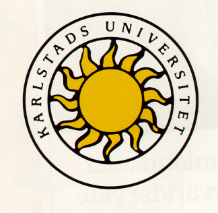 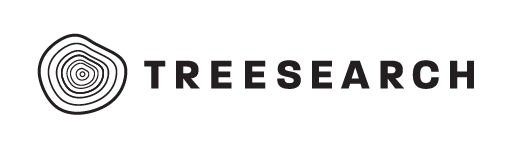 Lecture/laboratory no; SUBJECTLECTURERIntroduction and Regulatory Affairs(15.00-15.30) Welcome and course introduction. Information on home assignment.(15.30-17.30) Regulatory affairs in food packaging New materials for (food) packaging. Challenges and solutions.1 hrs ML1,5 hrs NN7Lecture/laboratory no; SUBJECTLECTURERThe Business Chain(15.30-17.30) Packaging design – means and conditions for positioning brands and packaged goods.2 hrs SLLecture/laboratory no; SUBJECTLECTURERThe Business Chain(15.30-17.30 Packaging, a customer and service perspective. 2 hrs PSLecture/laboratory ; SubjectLECTURERConverting(13.30-15.30) Some materials properties of packages and relations to unit processes in converting and to service life for package integrity (forming, stacking and cracking)  2 hrs AKLecture/laboratory no; SUBJECTLECTURERConverting (15.30-17.30) Some materials properties of packages and relations to unit processes in converting and to service life for package integrity (filling, sealing and opening)2 hrs CKLecture/laboratory no; SUBJECTLECTURERConverting(15.30-17.30) Surface properties and printability.2hrs MLLecture/laboratory no; SUBJECTLECTURERSustainable and functional packaging materials(15.30-17.30) Choice of Packages/Packaging materials (Containerboard) for sustainability and enhanced customer satisfaction Sustainable packaging?2 hrs CBLecturer/laboratory no; SUBCTLECTURERSustainable and functional packaging materials (15.30-17.30) Renewable barrier materials for food packaging: Sustainable packaging? 2 hrs MGLecturer/laboratory no; SUBCTLECTURERSustainable and functional packaging materials (15.30-17.30) Functional materials in packaging for improved scratch, UV and liquid/vapour resistance. 2 hrs ASLecturer/laboratory no; SUBCTLECTURERSustainable and functional packaging materials (15.30-17.30) Sustainability assessment theory and applications.2 hrs RNLecturer/laboratory no; SUBCTLECTURERSeminar(13.30-17.30) Seminar for home assignment tasks and handout of home exam.2 hrs ML